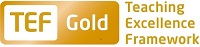 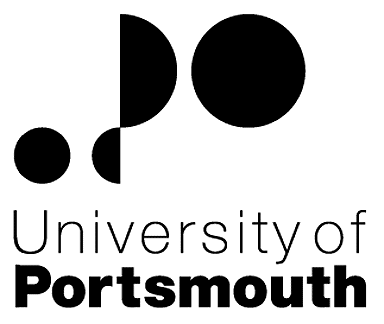 Support and Professional ServicesFinanceCashierZZ602168Information for CandidatesTHE POSTPlease see the attached job description and person specification.TERMS OF APPOINTMENTPart-time, fixed term contract ending 31 July 2018 (or the earlier return of the substantive post holder) Salary is in the range £22,214 - £25,728 per annum and progress to the top of the scale is by annual increments payable on 1st April each year.  Salary is paid into a bank or building society monthly in arrears.Working hours are 25 hours per week.  Overtime is not normally payable but time off in lieu may be given. The working hours for this post are from 9.30 a.m. to 2:30 p.m., Monday to Friday.Annual leave entitlement is 32 working days in a full leave year. If you work less than 37 hours per week, your leave will be calculated on a pro-rata basis.  The leave year commences on 1 October and staff starting and leaving during that period accrue leave on a pro-rata basis.  In addition, the University is normally closed from Christmas Eve until New Year’s Day inclusive and on bank holidays.The Appointee will be entitled to join the Local Government Pension Scheme.  The Scheme's provisions include an index-linked pension with an option to exchange some pension for a lump sum on retirement together with dependants’ benefits.  Contributions by the employee are subject to tax relief.There is a probationary period of six months during which new staff are expected to demonstrate their suitability for the post.There is a comprehensive sickness and maternity benefits scheme.
All interview applicants will be required to bring their passport or full birth certificate and any other 'Right to Work' information to interview where it will be copied and verified.  The successful applicant will not be able to start work until their right to work documentation has been verified.Under the University’s Insurance Policy we will take up references for candidates called for interview.  Your current employer reference must be your current line manager.  It is also a requirement of this policy that we take up references to cover the previous three years of your employment or study.The successful candidate will need to bring documentary evidence of their qualifications to Human Resources on taking up their appointment.To comply with UKVI legislation, non-EEA candidates are only eligible to apply for this post if it has been advertised for a total of 28 days. If the position has a requirement for Disclosure and Barring Service check (DBS), this will be stated in the advert.  The DBS Application Form will be provided once the selection process has been completed.All applications must be submitted by Midnight (GMT) on the closing date published.UNIVERSITY OF PORTSMOUTH – RECRUITMENT PAPERWORKJOB DESCRIPTIONPERSON SPECIFICATIONLegend  Rating of attribute: E = essential; D = desirableSource of evidence: AF = Application Form; S = Selection Programme; T = Test; P = PresentationJOB HAZARD IDENTIFICATION FORMCompleted by Line Manager/Supervisor:Managers should use this form and the information contained in it during induction of new staff to identify any training needs or requirement for referral to Occupational Health (OH).Should any of this associated information be unavailable please contact OH (Tel: 023 9284 3187) so that appropriate advice can be given.Job Title:CashierFaculty/Centre:Support and Professional ServicesDepartment/Service:Location:FinanceUniversity HousePosition Reference No:ZZ602168Cost Centre:47800Responsible to:Accountant (Treasury and Banking)Responsible for:N/AEffective date of job description:September 2017Purpose of Job:To provide the cashiering function of the University and its subsidiaries.Key Responsibilities:Ensuring accurate recording and receipting of all monies paid to the University, to include all cash, cheques and credit card transactionsAssisting with the daily reconciliation of monies processed through the University tillEnsuring daily banking is properly prepared and recordedPoint of contact for staff and student queries in relation to payments due to the university and when possible, resolving queriesProcessing the daily till transactionsSuch other duties as may be reasonably required by the Head of Department/SectionWorking Relationships:Financial ControllerAssistant Financial ControllerAccountant (Treasury and Banking) Chief CashierCashiersSenior Accountancy Assistant (Treasury and Banking)NoAttributesRatingSource1.Specific Knowledge & ExperienceUnderstanding of the Cashiering functionEAF, SAbility to express themselves clearly and communicate in simple terms.EAF, SPrevious experience of working in a busy cash officeDAF, SWork in a large organisation.DAF, S2.Skills & AbilitiesGood numerical skills.EAF, SThe ability to work accurately and methodically to deadlines.EAF, SAbility to work quickly and remain calm under pressureEAF, SIT literateEAF, SReconciliation skillsDAF, S3. Education &/or TrainingGood level of general education.EAF, SMaths and English GCSE passesEAF, S4.Other RequirementsMotivated and able to work with minimal supervisionEAF, SStrong Interpersonal skills with the ability to communicate with a wide range of customers.EAF, SFlexible approach during peak periodsEAF, SCustomer FocusedEAF, STeam PlayerEAF, SWillingness to learn new thingsDAF, SPlease tick box(s) if any of the below are likely to be encountered in this role.  This is in order to identify potential job related hazards and minimise associated health effects as far as possible.  Please use the Job Hazard Information document in order to do this. Please tick box(s) if any of the below are likely to be encountered in this role.  This is in order to identify potential job related hazards and minimise associated health effects as far as possible.  Please use the Job Hazard Information document in order to do this. Please tick box(s) if any of the below are likely to be encountered in this role.  This is in order to identify potential job related hazards and minimise associated health effects as far as possible.  Please use the Job Hazard Information document in order to do this. Please tick box(s) if any of the below are likely to be encountered in this role.  This is in order to identify potential job related hazards and minimise associated health effects as far as possible.  Please use the Job Hazard Information document in order to do this.  International travel/Fieldwork                                          13.  Substances to which COSHH    regulations apply (including microorganisms, animal allergens, wood dust, chemicals, skin sensitizers and irritants)                                                   Manual Handling (of loads/people)                                                14.  Working at heightHuman tissue/body fluids (e.g. Healthcare workers, First Aiders, Nursery workers, Laboratory workers)15.  Working with sewage, drains, river or canal water                      Genetically modified Organisms                        16.  Confined spacesNoise > 80 DbA                                                 17.  Vibrating tools                                             Night Working     (between 2200 hrs and 0600 hrs)18.  DivingDisplay screen equipment (including lone working)19.  Compressed gasesRepetitive tasks (e.g. pipette use, book sensitization etc.)                                                         20.  Small print/colour codingIonising radiation/                                                                            non-ionising radiation/lasers/UV radiation                           Ionising radiation/                                                                            non-ionising radiation/lasers/UV radiation                           21.  Contaminated soil/bio aerosols10.  Asbestos and lead                                                         10.  Asbestos and lead                                                         22.  Nanomaterials                                           22.  Nanomaterials                                           11.  Driving on University business (mini-bus, van, bus, forklift truck etc.)                                                11.  Driving on University business (mini-bus, van, bus, forklift truck etc.)                                                23.  Workplace stressors (e.g. workload, relationships, job role etc.)                                           23.  Workplace stressors (e.g. workload, relationships, job role etc.)                                           12.  Food handling           12.  Food handling           24.  Other (please specify)      24.  Other (please specify)      Name (block capitals)Jo PenneyDate08/09/2017Extension number5825